【招聘】北京一零一中怀柔校区面向全国公开选聘教师(不含津冀）一、学校简介北京一零一中怀柔校区是北京市重点建设的一所全日制完全寄宿制中学，地处中国综合科学中心和具有世界影响力的科创中心——怀柔科学城的核心区，学校周边有中国科学院大学、中国航天工程大学等高校和中科院力学所、空间所等研究机构，区位优势得天独厚。与总校实行“一个法人、一体化管理”的管理体制。为满足建设“百年怀柔科学城”的需要，助力怀柔科学城的发展，启动了学校二期工程建设，建成以后，初中部、高中部、国际部共计72个教学班，3000个学生。重点满足怀柔科学城科学家子女的高端入学需求。二、教师情况学校现有教职工163人，正高级教师3人，特级教师4人。教师学历100% 达标，其中硕士80人，博士3人。伴随学校发展的需要，今后几年内学校每年需要引进符合人才引进条件的骨干教师和应届硕士以上学历教师20名左右。招聘岗位：高中部：语文、数学、英语、物理、化学、历史、地理、政治、生物各学科优秀教师、有国际部管理经验教师招聘条件：1.	具有良好的思想政治素质和师德修养，热爱教育事业，创新意识强，具有奉献精神。2.	地市级（除津冀外）以上重点中学（工作10年以上）的优秀教师、骨干教师并荣获地市级以上教学能手或学科带头人等荣誉称号。荣获省级以上荣誉称号的优先。学科竞赛辅导中成绩突出的优先。3.	具有高级教师职称，第一学历为本科及以上学历。4.	具有高级中学教师资格证并与所教学科相对应。5.	身体健康，年龄45周岁以下，户口不限。6.特级教师条件可适当放宽。五、待遇1.	解决北京市户口，随迁子女入学问题。2.	解决住房：两居室公租房。3.	全额拨款事业单位，有正式编制。4.落户以后可享受科学城共有产权房待遇。六、报名方法   第一步：网上报名     电子版简历邮箱发送至huairouxiaoqu101@126.com     邮件名称与个人简历统一命名为：姓名+学科+学历+毕业院校   第二步：现场面试学校通知初审合格的教师来校面试。面试时，需持以下材料到北京市第一0一中学怀柔分校（北京市怀柔区雁栖经济开发区乐园大街31号北侧办公楼三层办公室）现场报名，同时进行资格审查。   （1）本人身份证、户口簿原件及复印件；   （2）本人学历、学位证书原件及复印件；   （3）本人教师资格证、教师职称证原件及复印件；   （4）普通话证书原件及复印件；   （5）优秀教师、骨干教师、学科带头人证书及复印件；   （6）能证明本人工作水平和业绩的相关材料。    3. 报名时间：自公告之日起至2019年10月1日。凡提供虚假信息、伪造相关材料者，取消报名资格，本人承担由此产生的一切后果。七、联系我们       电      话：010—61661700       联  系  人：于老师   张老师八、关注我们：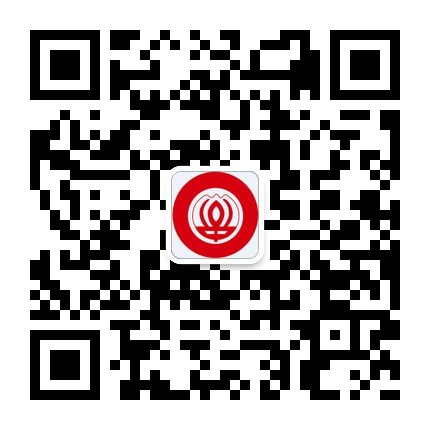 